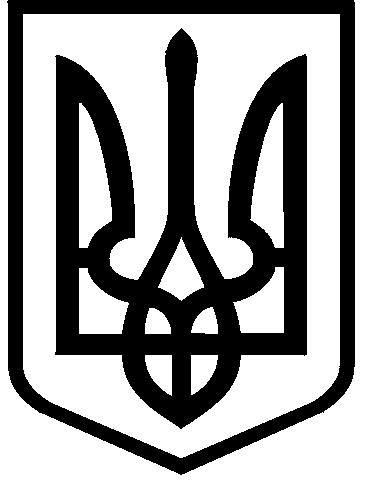 КИЇВСЬКА МІСЬКА РАДАVIII СКЛИКАННЯПОСТIЙНА КОМIСIЯ З ПИТАНЬ БЮДЖЕТУТА СОЦIАЛЬНО-ЕКОНОМIЧНОГО РОЗВИТКУ01044, м. Київ, вул. Хрещатик, 36, каб. 1001                           тел.:(044)202-72-98, 202-70-43Протокол № 3/159засідання постійної комісії Київської міської ради з питань бюджету та соціально-економічного розвиткувід 12.02.2019Місце проведення: Київська міська рада, м.Київ, вул. Хрещатик, 3610 поверх, зала засідань 101710.00Склад комісії – 20 депутатів Київської міської ради.Присутні –  14 депутатів Київської міської ради, членів постійної комісії:Відсутні - 6 депутатів Київської міської ради: Гончаров В.В., Костенко Л.В., Левін В.І., Руденко О.П., Товмасян В.Р., Чернецький О.С.Запрошені:Порядок денний:Про проект розпорядження Київського міського голови «Про вирішення фінансових питань» (кошти у сумі 274 777,24  грн, лист управління фінансового забезпечення та звітності від 31.01.2019 № 08/235-25).Про проект розпорядження Київського міського голови «Про вирішення фінансових питань» (кошти у сумі 3 264,00 грн, лист управління фінансового забезпечення та звітності від 31.01.2019 № 08/235-25).Про проект розпорядження Київського міського голови «Про вирішення фінансових питань» (кошти у сумі 502 794,60 грн, лист управління фінансового забезпечення та звітності від 07.02.2019 № 08/235-32).Про проект розпорядження Київського міського голови «Про вирішення фінансових питань» (кошти у сумі 98 033,75 грн, лист управління фінансового забезпечення та звітності від 07.02.2019 № 08/235-32).    Про проект розпорядження Київського міського голови «Про вирішення фінансових питань» (кошти у сумі 54 544,96 грн, лист управління фінансового забезпечення та звітності від 07.02.2019 № 08/235-32).Про проект рішення «Про затвердження Плану заходів на 2019-2020 роки з реалізації Стратегії розвитку міста Києва до 2025 року» (від 29.11.2018 № 08/231-4229/ПР).Про проект рішення «Про майнові питання, пов’язані з будівництвом об’єкта громадського призначення на просп. Голосіївському, 116 у Голосіївському районі»  (від 24.01.2019 № 08/231-467/ПР).Про проект рішення «Про майнові питання, пов’язані з будівництвом середньої загальноосвітньої школи на вул. Суздальській, 10 у Солом’янському районі»  (від 24.01.2019 № 08/231-472/ПР).Про проект рішення «Про визначення балансоутримувачів дитячих майданчиків в місті Києві» (від 01.02.2019 № 08/231-601/ПР).Про проект рішення «Про надання статусу скверу земельній ділянці, що розташована в межах земельних ділянок за адресами: вул. Соснова, 28, вул. Помаранчева, 34, вул. Малинова, 30, вул. Березова, 36, вул. Янтарна, 38 та вул. Промениста, 22 в Солом’янському районі м. Києва» (від 01.02.2019 № 08/231-602/ПР).Про проект рішення «Про надання статусу скверу земельній ділянці, що розташована за адресою: вул. Смілянська, 17 в Солом’янському районі м. Києва» (від  01.02.2019 № 08/231-603/ПР).Про проект рішення «Про затвердження Міської цільової програми розвитку транспортної інфраструктури міста Києва на 2019-2023 роки» (від 22.12.2018                                № 08/2131-4313/ПР).Про проект рішення «Про розробку техніко – економічного обґрунтування (ТЕО) щодо будівництва нових лівобережних підходів до Подільського мостового переходу через річку Дніпро у місті Києві від перетину проспекту Романа Шухевича та вулиці Оноре Де Бальзака та від проспекту Алішера Навої у Дніпровському та Деснянському районах міста Києва» (від 07.12.2018 № 08/231-4276/ПР).Про розгляд листа ТОВ «Юридична група «Ярема та партнери» від 29.01.2019 № 184-юр (вх. КМР  від 04.02.2019 № 08/2302).Про проект рішення «Про пам’ятну медаль «5-та річниця створення 12-го батальйону територіальної оборони міста Києва» (від 01.02.2019 № 08/231-653/ПР).Про проект рішення «Про внесення змін до рішення Київської міської ради від 23 червня 2011 року №242/5629 «Про встановлення місцевих податків і зборів у м. Києві» (у редакції рішення Київської міської ради від 18.10.2018 № 1910/5974)» (від 29.12.2018  № 08/231-4365/ПР).Про проект рішення «Про внесення змін до рішення Київської міської ради від 23.06.2011 № 242/5629 «Про встановлення місцевих податків і зборів у м.Києві» в частині ставки земельного податку для власників гаражів» (від  23.01.2019 № 08/231-459/ПР).Про проект рішення «Про розірвання договору оренди земельної ділянки площею 1,0900 га на вулиці Вишгородській, 47-ж у Подільському районі м.Києва, укладеного між Київською міською радою та Товариством з обмеженою відповідальністю «БУДІНВЕСТ КМ» від 14.08.2007 № 85-6-00341 (зі змінами, внесеними угодою від 29.05.2017)» (від 13.12.2018 №08/231-4290/ПР).Про розгляд звіту Департаменту фінансів виконавчого органу Київської міської ради (КМДА) про основні показники адміністративно-господарської діяльності у 2018 році (лист Департаменту фінансів виконавчого органу Київської міської ради (КМДА) від 06.02.2019 № 054-7-22/356 (вх. КМР від 06.02.2019 № 08/2524).Про проект рішення «Про реорганізацію Вечірньої (змінної) школи ІІ-ІІІ ступенів № 8 «Школа самоосвіти» Печерського району м. Києва шляхом приєднання до Спеціалізованої школи № 88 Печерського району м. Києва з поглибленим вивченням російської мови» (від 03.01.2019 №08/231-2/ПР).Про розгляд звіту про виконання у 2018 році Міської комплексної цільової програми «Освіта Києва. 2016-2018 роки», затвердженої рішенням Київської міської ради від 03.03.2016 №125/125 (лист Департаменту освіти і науки виконавчого органу Київської міської ради (КМДА) від 01.02.2018 № 063-825).Про розгляд звіту про виконання у 2018 році Міської цільової програми «Турбота. Назустріч киянам» на 2016-2018 роки, затвердженої рішенням Київської міської ради від 03.03.2016 №116/116 (лист Департаменту соціальної політики виконавчого органу Київської міської ради (Київської міської державної адміністрації від 31.01.2019 № 051/116/1164-004).Про розгляд звіту про виконання у 2018 році Міської цільової програми «Соціальне партнерство» на 2016-2018 роки та Порядку відбору громадських організацій для надання фінансової підтримки з бюджету міста Києва», затвердженої рішенням Київської міської ради від 11.02.2016  № 89/89 (лист Департаменту соціальної політики виконавчого органу Київської міської ради (КМДА)від 31.01.2019 № 051-051/738-009/1.Про розгляд звіту про виконання у 2018 році Міської цільової програми оздоровлення та відпочинку дітей м. Києва на період до 2018 року, затвердженої рішенням Київської міської ради від 03.07.2015 № 21/21 (лист Департаменту молоді та спорту виконавчого органу Київської міської ради (КМДА) від 31.01.2019 № 078-271)Про розгляд звіту про виконання у 2018 році Міської комплексної цільової програми «Молодь та спорт столиці» на 2016-2018 роки, затвердженої рішенням Київської міської ради від 28.07.2016 №870/870 (лист Департаменту молоді та спорту виконавчого органу Київської міської ради (КМДА) від 31.01.2019 № 078-271)СЛУХАЛИ: Страннікова А.М. щодо порядку денного засідання постійної комісії Київської міської ради з питань бюджету та соціально-економічного розвитку від 12.02.2019.Питання, винесені на розгляд з голосу:ВИСТУПИВ: Странніков А.М. з пропозицією доповнити порядок денний питаннями:  Про проект рішення «Про Програму формування податкової культури у місті Києві на 2019-2023 роки» (від 06.02.2019 № 08/231-690/ПР) та про розгляд звіту про виконання Програми формування податкової культури у місті Києві на 2016-2018 роки (лист Головного управління ДФС у м. Києві від 31.01.2019 № 2637/9/26-15-27-01-15 (вх. КМР від 31.01.2019 № 08/2133); Про проект рішення «Про внесення змін до рішення Київської міської ради від 17 грудня 2015 року № 16/16 «Про затвердження Програми вирішення депутатами Київської міської ради соціально-економічних проблем, виконання передвиборних програм та доручень виборців на 2016 - 2019 роки»; Про проект рішення «Про збільшення розміру статутного капіталу комунального підприємства виконавчого органу Київради (Київської міської державної адміністрації) «Київтеплоенерго» (від 12.02.2019 №08/231-742/ПР); Про проект рішення «Про внесення змін до рішення Київської міської ради від 18 грудня 2018 року № 459/6510 «Про затвердження міської цільової програми «Турбота. Назустріч киянам» на 2019 - 2021 роки» (від 11.02.2019 № 08/231-733/ПР).ВИСТУПИЛА: Мельник Н.О. – директор Департаменту економіки та інвестицій виконавчого органу Київської міської ради (Київської міської державної адміністрації) з пропозицією перенести розгляд питання № 8 порядку денного «Про проект рішення «Про майнові питання, пов’язані з будівництвом середньої загальноосвітньої школи на вул. Суздальській, 10 у Солом’янському районі»  (від 24.01.2019 № 08/231-472/ПР)» (лист Департаменту економіки та інвестицій виконавчого органу Київської міської ради (Київської міської державної адміністрації) від 11.02.2019 №050/07-914). ВИСТУПИВ: Странніков А.М. щодо прийняття в цілому порядку денного засідання постійної комісії Київської міської ради з питань бюджету та соціально-економічного розвитку від 12.02.2019 із врахуванням всіх озвучених пропозицій.ВИРІШИЛИ: Прийняти в цілому порядок денний засідання постійної комісії Київської міської ради з питань бюджет та соціально-економічного розвитку від 12.02.2019 із врахуванням всіх озвучених пропозицій.ГОЛОСУВАЛИ:  «за» – 12,  «проти» – 0,	 «утримались» – 0, «не голосували» – 2.	Рішення прийнято.Розгляд (обговорення) питань порядку денного:1.		Про проект розпорядження Київського міського голови «Про вирішення фінансових питань» (кошти у сумі 274 777,24 грн, лист управління фінансового забезпечення та звітності від 31.01.2019 № 08/235-25).СЛУХАЛИ: Інформацію Страннікова А.М. щодо проекту розпорядження Київського міського голови «Про вирішення фінансових питань» (кошти у сумі  274 777,24 грн). 	Доповідач пояснив, що даним проектом розпорядження планується здійснити розподіл коштів у сумі 274 777,24 грн, передбачених Програмою вирішення  депутатами Київської міської ради соціально-економічних проблем, виконання передвиборних програм та доручень виборців.ВИРІШИЛИ: Погодити проект розпорядження Київського міського голови «Про вирішення фінансових питань» (кошти у сумі 274 777,24 грн).ГОЛОСУВАЛИ:  «за» – 12,  «проти» – 0,	 «утримались» – 0, «не голосували» – 2.Рішення прийнято.2.		Про проект розпорядження Київського міського голови «Про вирішення фінансових питань» (кошти у сумі 3 264,00 грн, лист управління фінансового забезпечення та звітності від 31.01.2019 № 08/235-25).СЛУХАЛИ: Інформацію Страннікова А.М. щодо проекту розпорядження Київського міського голови «Про вирішення фінансових питань» (кошти у сумі  3 264,00 грн). 	Доповідач пояснив, що даним проектом розпорядження планується здійснити розподіл коштів у сумі 3 264,00 грн, передбачених Програмою вирішення  депутатами Київської міської ради соціально-економічних проблем, виконання передвиборних програм та доручень виборців.ВИРІШИЛИ: Погодити проект розпорядження Київського міського голови «Про вирішення фінансових питань» (кошти у сумі 3 264,00 грн).ГОЛОСУВАЛИ:  «за» – 12,  «проти» – 0,	 «утримались» – 0, «не голосували» – 2.Рішення прийнято.3.		Про проект розпорядження Київського міського голови «Про вирішення фінансових питань» (кошти у сумі 502 794,60 грн, лист управління фінансового забезпечення та звітності від 07.02.2019 № 08/235-32).СЛУХАЛИ: Інформацію Страннікова А.М. щодо проекту розпорядження Київського міського голови «Про вирішення фінансових питань» (кошти у сумі  502 794,60 грн). 	Доповідач пояснив, що даним проектом розпорядження планується здійснити розподіл коштів у сумі 502 794,60 грн, передбачених Програмою вирішення  депутатами Київської міської ради соціально-економічних проблем, виконання передвиборних програм та доручень виборців.ВИРІШИЛИ: Погодити проект розпорядження Київського міського голови «Про вирішення фінансових питань» (кошти у сумі 502 794,60 грн).ГОЛОСУВАЛИ:  «за» – 12,  «проти» – 0,	 «утримались» – 0, «не голосували» – 2.Рішення прийнято.4.		Про проект розпорядження Київського міського голови «Про вирішення фінансових питань» (кошти у сумі 98 033,75 грн, лист управління фінансового забезпечення та звітності від 07.02.2019 № 08/235-32).СЛУХАЛИ: Інформацію Страннікова А.М. щодо проекту розпорядження Київського міського голови «Про вирішення фінансових питань» (кошти у сумі  98 033,75 грн). 	Доповідач пояснив, що даним проектом розпорядження планується здійснити розподіл коштів у сумі 98 033,75 грн, передбачених Програмою вирішення  депутатами Київської міської ради соціально-економічних проблем, виконання передвиборних програм та доручень виборців.ВИРІШИЛИ: Погодити проект розпорядження Київського міського голови «Про вирішення фінансових питань» (кошти у сумі 98 033,75 грн).ГОЛОСУВАЛИ:  «за» – 12,  «проти» – 0,	 «утримались» – 0, «не голосували» – 2.Рішення прийнято.5.		Про проект розпорядження Київського міського голови «Про вирішення фінансових питань» (кошти у сумі 54 544,96 грн, лист управління фінансового забезпечення та звітності від 07.02.2019 № 08/235-32).СЛУХАЛИ: Інформацію Страннікова А.М. щодо проекту розпорядження Київського міського голови «Про вирішення фінансових питань» (кошти у сумі  54 544,96 грн). 	Доповідач пояснив, що даним проектом розпорядження планується здійснити розподіл коштів у сумі 54 544,96 грн, передбачених Програмою вирішення  депутатами Київської міської ради соціально-економічних проблем, виконання передвиборних програм та доручень виборців.ВИРІШИЛИ: Погодити проект розпорядження Київського міського голови «Про вирішення фінансових питань» (кошти у сумі 54 544,96 грн).ГОЛОСУВАЛИ:  «за» – 12,  «проти» – 0,	 «утримались» – 0, «не голосували» – 2.Рішення прийнято.6.	Про проект рішення «Про затвердження Плану заходів на 2019-2020 роки з реалізації Стратегії розвитку міста Києва до 2025 року» (від 29.11.2018 №08/231-4229/ПР).СЛУХАЛИ: Інформацію Мельник Н.О. — директора Департаменту економіки та інвестицій виконавчого органу Київської міської ради (Київської міської державної адміністрації) щодо проекту рішення «Про затвердження Плану заходів на 2019-2020 роки з реалізації Стратегії розвитку міста Києва                         до 2025 року». Доповідач пояснила, що цим проектом рішення затверджується План заходів на 2019-2020 роки з реалізації Стратегії розвитку міста Києва до 2025 року, який є середньостроковим інструментом впровадження Стратегії на наступні два роки, що відповідає термінам реалізації Державної стратегії регіонального розвитку України на період до 2020 року.Доповідач зазначила, що для підготовки зазначеного проекту рішення та розроблення Плану заходів було утворено робочу групу у складі Президії та 6 секцій за основними напрямами розвитку міста з метою узгодження позицій виконавчого органу та депутатського корпусу щодо відбору проектів, які є інструментом реалізації Стратегії. План заходів розроблено відповідно до цілей, визначених оновленою Стратегією, та з огляду на існуючі і передбачувані можливості та проблеми розвитку столичного регіону. Остаточний варіант проекту Плану заходів схвалено розпорядженням виконавчого органу Київської міської ради (Київської міської державної адміністрації) від 11.12.2018 № 2238.Доповідач підсумувала, що прийняття зазначеного проекту рішення забезпечить ефективну реалізацію у 2019-2020 роках Стратегії розвитку міста Києва                  до 2025 року.  ВИСТУПИВ: Яловий В.Б. із зауваженням звернути увагу на виконання важливих для міста заходів щодо вирішення проблем розвитку промисловості у м. Києві та утилізації сміття у столиці.ВИРІШИЛИ: Підтримати проект рішення «Про затвердження Плану заходів на 2019-2020 роки з реалізації Стратегії розвитку міста Києва до 2025 року» (від 29.11.2018 №08/231-4229/ПР).ГОЛОСУВАЛИ:  «за» – 11,  «проти» – 0,	 «утримались» – 0, «не голосували» – 3.Рішення прийнято.7.	Про проект рішення «Про майнові питання, пов’язані з будівництвом об’єкта громадського призначення на просп. Голосіївському, 116 у Голосіївському районі»  (від 24.01.2019 № 08/231-467/ПР).СЛУХАЛИ: Інформацію Мельник Н.О. — директора Департаменту економіки та інвестицій виконавчого органу Київської міської ради (Київської міської державної адміністрації) щодо проекту рішення «Про майнові питання, пов’язані з будівництвом об’єкта громадського призначення на просп. Голосіївському, 116 у Голосіївському районі».Доповідач зазначила, що прийняття даного проекту рішення спрямоване на проведення інвестиційного конкурсу із залучення інвестора для будівництва об’єкта громадського призначення на просп. Голосіївському, 116 у Голосіївському районі міста Києва. В свою чергу, реалізація інвестиційного проекту сприятиме забезпеченню соціально-побутових потреб мешканців Голосіївського району, покращенню інфраструктури району та збереженню об'єкта комунальної власності м. Києва.Доповідач додала, що зазначеним проектом рішення передбачається відшкодування усіх витрат, пов’язаних з проведенням заходів щодо підготовки інвестиційного конкурсу із залучення інвестора, за рахунок коштів інвестора.ВИРІШИЛИ: Підтримати проект рішення «Про майнові питання, пов’язані з будівництвом об’єкта громадського призначення на просп. Голосіївському, 116 у Голосіївському районі» (від 24.01.2019 № 08/231-467/ПР).ГОЛОСУВАЛИ:  «за» – 11,  «проти» – 0,	 «утримались» – 0, «не голосували» – 3.Рішення прийнято.8.	Про проект рішення «Про майнові питання, пов’язані з будівництвом середньої загальноосвітньої школи на вул. Суздальській, 10 у Солом’янському районі»  (від 24.01.2019 № 08/231-472/ПР).Розгляд питання перенесено при формуванні порядку денного засідання постійної комісії з питань бюджету та соціально-економічного розвитку у зв’язку із зверненням суб’єкта подання проекту рішення (лист Департаменту економіки та інвестицій виконавчого органу Київської міської ради (Київської міської державної адміністрації) від 11.02.2019 №050/07-914). 9.	Про проект рішення «Про визначення балансоутримувачів дитячих майданчиків в місті Києві» (від 01.02.2019 № 08/231-601/ПР).ВИРІШИЛИ: Перенести розгляд проекту рішення «Про визначення балансоутримувачів дитячих майданчиків в місті Києві» (від 01.02.2019                   № 08/231-601/ПР).Голосування не проводилось.10.	Про проект рішення «Про надання статусу скверу земельній ділянці, що розташована в межах земельних ділянок за адресами: вул. Соснова, 28, вул. Помаранчева, 34, вул. Малинова, 30, вул. Березова, 36, вул. Янтарна, 38 та вул. Промениста, 22 в Солом’янському районі м. Києва» (від 01.02.2019 № 08/231-602/ПР).ВИРІШИЛИ: Підтримати проект рішення «Про надання статусу скверу земельній ділянці, що розташована в межах земельних ділянок за адресами: вул.Соснова, 28, вул. Помаранчева, 34, вул. Малинова, 30, вул. Березова, 36, вул. Янтарна, 38 та вул. Промениста, 22 в Солом’янському районі м. Києва» (від 01.02.2019 № 08/231-602/ПР).ГОЛОСУВАЛИ:  «за» – 11,  «проти» – 0,	 «утримались» – 0, «не голосували» – 3.Рішення прийнято.11.	Про проект рішення «Про надання статусу скверу земельній ділянці, що розташована за адресою: вул. Смілянська, 17 в Солом’янському районі м.Києва» (від  01.02.2019 № 08/231-603/ПР).ВИРІШИЛИ: Підтримати проект рішення «Про надання статусу скверу земельній ділянці, що розташована за адресою: вул. Смілянська, 17 в Солом’янському районі м. Києва» (від  01.02.2019 № 08/231-603/ПР).ГОЛОСУВАЛИ:  «за» – 11,  «проти» – 0,	 «утримались» – 0, «не голосували» – 3.Рішення прийнято.12.	Про проект рішення «Про затвердження Міської цільової програми розвитку транспортної інфраструктури міста Києва на 2019-2023 роки» (від 22.12.2018  № 08/2131-4313/ПР).СЛУХАЛИ: Інформацію Шпильового І.Ф. - в.о. директора Департаменту транспортної інфраструктури виконавчого органу Київської міської ради (Київської міської державної адміністрації) щодо проекту рішення «Про затвердження Міської цільової програми розвитку транспортної інфраструктури міста Києва на 2019-2023 роки».В ОБГОВОРЕННІ ВЗЯЛИ УЧАСТЬ: Яловий В.Б., Павлик В.А., Шлапак А.В., Васильчук В.В. - депутат Київської міської ради.ВИРІШИЛИ: Підтримати проект рішення «Про затвердження Міської цільової програми розвитку транспортної інфраструктури міста Києва на 2019-2023 роки» (від 22.12.2018  № 08/2131-4313/ПР).ГОЛОСУВАЛИ: «за» – 13,  «проти» – 0,	 «утримались» – 0, «не голосували» – 1.Рішення прийнято.13.	Про проект рішення «Про розробку техніко – економічного обґрунтування (ТЕО) щодо будівництва нових лівобережних підходів до Подільського мостового переходу через річку Дніпро у місті Києві від перетину проспекту Романа Шухевича та вулиці Оноре Де Бальзака та від проспекту Алішера Навої у Дніпровському та Деснянському районах міста Києва» (від 07.12.2018 № 08/231-4276/ПР).СЛУХАЛИ: Інформацію Васильчука В.В. – депутата Київської міської ради щодо проекту рішення «Про розробку техніко – економічного обґрунтування (ТЕО) щодо будівництва нових лівобережних підходів до Подільського мостового переходу через річку Дніпро у місті Києві від перетину проспекту Романа Шухевича та вулиці Оноре Де Бальзака та від проспекту Алішера Навої у Дніпровському та Деснянському районах міста Києва».В ОБГОВОРЕННІ ВЗЯЛИ УЧАСТЬ: Ярошенко Р.В., Странніков А.М., Шпильовий І. Ф. – в.о. директора Департаменту транспортної інфраструктури виконавчого органу Київської міської ради (Київської міської державної адміністрації), Лісневський Р.С. - перший заступник директора КП «Дирекція будівництва шляхово-транспортних споруд м.Києва».ВИРІШИЛИ: Підтримати проект рішення «Про розробку техніко – економічного обґрунтування (ТЕО) щодо будівництва нових лівобережних підходів до Подільського мостового переходу через річку Дніпро у місті Києві від перетину проспекту Романа Шухевича та вулиці Оноре Де Бальзака та від проспекту Алішера Навої у Дніпровському та Деснянському районах міста Києва» (від 07.12.2018 № 08/231-4276/ПР).ГОЛОСУВАЛИ:  «за» – 1,  «проти» – 1,	 «утримались» – 7, «не голосували» – 5.Рішення не прийнято.ВИСТУПИВ: Ярошенко Р.В. з пропозицією доручити комунальному підприємству «Дирекція будівництва шляхово-транспортних споруд м.Києва» сформувати бюджетний запит щодо фінансування розробки техніко – економічного обґрунтування для будівництва нових лівобережних підходів до Подільського мостового переходу через річку Дніпро у місті Києві від перетину проспекту Романа Шухевича та вулиці Оноре де Бальзака та від проспекту Алішера Навої в Дніпровському та Деснянському районах міста Києва та подати його до Департаменту фінансів виконавчого органу Київської міської ради (Київської міської державної адміністрації) з метою його врахування при найближчому коригуванні бюджету міста Києва та Програми економічного і соціального розвитку міста Києва на 2018-2020 роки.ВИРІШИЛИ: Доручити комунальному підприємству «Дирекція будівництва шляхово-транспортних споруд м.Києва» сформувати бюджетний запит щодо фінансування розробки техніко – економічного обґрунтування для будівництва нових лівобережних підходів до Подільського мостового переходу через річку Дніпро у місті Києві від перетину проспекту Романа Шухевича та вулиці Оноре де Бальзака та від проспекту Алішера Навої в Дніпровському та Деснянському районах міста Києва та подати його до Департаменту фінансів виконавчого органу Київської міської ради (Київської міської державної адміністрації) з метою врахування цього бюджетного запиту при найближчому коригуванні бюджету міста Києва та Програми економічного і соціального розвитку міста Києва на 2018-2020 роки.ГОЛОСУВАЛИ:  «за» – 11,  «проти» – 0,	 «утримались» – 0, «не голосували» – 3.Рішення прийнято.14.	Про розгляд листа ТОВ «Юридична група «Ярема та партнери» від 29.01.2019 № 184-юр (вх. КМР  від 04.02.2019 № 08/2302).СЛУХАЛИ: Інформацію Федорова О.Й. - представника ТОВ «Юридична група «Ярема та партнери», який представляє інтереси гаражно-будівельного кооперативу «Теремки», щодо невиконання Департаментом земельних ресурсів виконавчого органу Київської міської ради (Київської міської державної адміністрації) протокольного доручення постійної комісії від 17.11.2017 (протокол № 35/97) щодо підготовки проекту рішення про визнання підпункту 3.4 пункту 3 рішення Київської міської ради від 24 грудня 2009 року № 990/3059 «Про передачу гаражно-будівельному кооперативу «Теремки» земельної ділянки для експлуатації та обслуговування гаражів на вул. Василя Касіяна, 1 у Голосіївському районі м. Києва» таким, що втратив чинність.ВИСТУПИВ: Шейко В.В. — заступник директора Департаменту земельних ресурсів виконавчого органу Київської міської ради (Київської міської державної адміністрації) з пропозицією підпункт 3.4 пункту 3 рішення Київської міської ради від 24 грудня 2009 року № 990/3059 «Про передачу гаражно-будівельному кооперативу «Теремки» земельної ділянки для експлуатації та обслуговування гаражів на вул. Василя Касіяна, 1 у Голосіївському районі м. Києва» викласти в новій редакції такого змісту: - «3.4 Питання пайової участі та укладення з Департаментом економіки та інвестицій виконавчого органу Київської міської ради (Київської міської державної адміністрації) договору про пайову участь вирішувати в порядку та випадках, встановлених законодавством.».ВИСТУПИЛА: Мельник Н.О. – директор Департаменту економіки та інвестицій виконавчого органу Київської міської ради (Київської міської державної адміністрації) з інформацією, що відповідно до Порядку залучення, розрахунку розміру і використання коштів пайової участі замовників у розвитку інфраструктури міста Києва (далі – Порядок), затвердженого рішенням Київської міської ради від 15.11.2016 № 411/1415, всі замовники, що здійснюють або мають намір здійснити на території м. Києва нове будівництво або реконструкцію об’єктів, в разі збільшення площі після реконструкції (будинків, будівель, споруд, їх комплексів або частин), незалежно від їх форми власності, повинні сплачувати пайові кошти на розвиток соціальної та інженерно-транспортної інфраструктури міста, крім випадків, передбачених законодавством.ВИРІШИЛИ: Доручити Департаменту земельних ресурсів виконавчого органу Київської міської ради (Київської міської державної адміністрації) підготувати проект рішення щодо внесення змін до рішення Київради від 24 грудня 2009 року № 990/3059 «Про передачу гаражно-будівельному кооперативу «Теремки» земельної ділянки для експлуатації та обслуговування гаражів на вул. Василя Касіяна, 1 у Голосіївському районі м. Києва», а саме підпункт 3.4 пункту 3 даного рішення викласти в новій редакції такого змісту: - «3.4 Питання пайової участі та укладення з Департаментом економіки та інвестицій виконавчого органу Київської міської ради (Київської міської державної адміністрації) договору про пайову участь вирішувати в порядку та випадках, встановлених законодавством.».ГОЛОСУВАЛИ:  «за» – 8,  «проти» – 0,	 «утримались» – 0, «не голосували» – 6.Рішення не прийнято.ВИСТУПИВ: Яловий В.Б. з пропозицією повернутись до розгляду питання 14 порядку денного засідання постійної комісії «Про розгляд листа ТОВ «Юридична група «Ярема та партнери» від 29.01.2019 № 184-юр (вх. КМР  від 04.02.2019 № 08/2302).»ВИРІШИЛИ: Повернутись до розгляду питання 14 порядку денного засідання постійної комісії «Про розгляд листа ТОВ «Юридична група «Ярема та партнери» від 29.01.2019 № 184-юр (вх. КМР  від 04.02.2019 № 08/2302).»ГОЛОСУВАЛИ:  «за» – 11,  «проти» – 0,	 «утримались» – 0, «не голосували» – 3.Рішення прийнято.ВИСТУПИВ: Яловий В.Б. з пропозицією доручити Департаменту земельних ресурсів виконавчого органу Київської міської ради (Київської міської державної адміністрації) підготувати проект рішення щодо внесення змін до рішення Київської міської ради від 24 грудня 2009 року № 990/3059 «Про передачу гаражно-будівельному кооперативу «Теремки» земельної ділянки для експлуатації та обслуговування гаражів на вул. Василя Касіяна, 1 у Голосіївському районі м. Києва».ВИРІШИЛИ: Доручити Департаменту земельних ресурсів виконавчого органу Київської міської ради (Київської міської державної адміністрації) підготувати проект рішення щодо внесення змін до рішення Київради від 24 грудня 2009 року № 990/3059 «Про передачу гаражно-будівельному кооперативу «Теремки» земельної ділянки для експлуатації та обслуговування гаражів на вул. Василя Касіяна, 1 у Голосіївському районі м. Києва», а саме підпункт 3.4 пункту 3 даного рішення викласти в новій редакції такого змісту: - «3.4 Питання пайової участі та укладення з Департаментом економіки та інвестицій виконавчого органу Київської міської ради (Київської міської державної адміністрації) договору про пайову участь вирішувати в порядку та випадках, встановлених законодавством.».ГОЛОСУВАЛИ:  «за» – 11,  «проти» – 0,	 «утримались» – 0, «не голосували» – 3.Рішення прийнято.15.	Про проект рішення «Про пам’ятну медаль «5-та річниця створення 12-го батальйону територіальної оборони міста Києва» (від 01.02.2019 № 08/231-653/ПР).СЛУХАЛИ: Інформацію Загуменного Д.М. - керівника апарату виконавчого органу Київської міської ради (Київської міської державної адміністрації) щодо проекту рішення «Про пам’ятну медаль «5-та річниця створення 12-го батальйону територіальної оборони міста Києва». Доповідач пояснив, що видатки на виготовлення 750 пам’ятних медалей з нагоди 5-ї річниці створення 12-го батальйону територіальної оборони «Київ», посвідчень та дипломів до них будуть фінансуватися за рахунок асигнувань, передбачених на виконання міської цільової програми «Нагороди» на 2017-2019 роки, затвердженої рішенням Київської міської ради від 22 грудня 2016 року №793/1797.Також доповідач поінформував, що реалізація цього проекту рішення не потребує додаткових витрат з бюджету міста Києва.В ОБГОВОРЕННІ ВЗЯЛИ УЧАСТЬ: Яловий В.Б., Павлик В.А., Загуменний Д.М.ВИСТУПИВ: Яловий В.Б. з пропозицією виплатити матеріальну допомогу кожному бійцю 12-го батальйону територіальної оборони «Київ» у розмірі 1 000,00 грн.ВИРІШИЛИ: 1. Підтримати проект рішення «Про пам’ятну медаль «5-та річниця створення 12-го батальйону територіальної оборони міста Києва» (від 01.02.2019 № 08/231-653/ПР).2. Доручити Департаменту соціальної політики виконавчого органу Київської міської ради (Київської міської державної адміністрації) розглянути можливість виділення додаткових коштів на виплату разової грошової допомоги кожному бійцю 12-го батальйону територіальної оборони  «Київ» у розмірі 1 000,00 грн з нагоди 5-ї річниці створення.ГОЛОСУВАЛИ:  «за» – 12,  «проти» – 0,	 «утримались» – 0, «не голосували» – 2.Рішення прийнято.16.	Про проект рішення «Про внесення змін до рішення Київської міської ради від 23 червня 2011 року №242/5629 «Про встановлення місцевих податків і зборів у м. Києві» (у редакції рішення Київської міської ради від 18.10.2018 № 1910/5974)» (від 29.12.2018  № 08/231-4365/ПР).ВИРІШИЛИ: Перенести розгляд проекту рішення «Про внесення до рішення Київської міської ради від 23.06.2011 № 242/5629 «Про встановлення місцевих податків і зборів у м. Києві» (у редакції рішення Київської міської ради від 18.10.2018 № 1910/5974)» (від 29.12.2018 № 08/231-4365/ПР) на чергове засідання постійної комісії. Голосування не проводилось.17.	Про проект рішення «Про внесення змін до рішення Київської міської ради від 23.06.2011 № 242/5629 «Про встановлення місцевих податків і зборів у м. Києві» в частині ставки земельного податку для власників гаражів» (від  23.01.2019 № 08/231-459/ПР).ВИРІШИЛИ: Перенести розгляд проекту рішення «Про внесення до рішення Київської міської ради від 23.06.2011 № 242/5629 «Про встановлення місцевих податків і зборів у м. Києві» в частині ставки земельного податку для власників гаражів (від 23.01.2019 № 08/231-459/ПР) на чергове засідання постійної комісії. Голосування не проводилось.18.	Про проект рішення «Про розірвання договору оренди земельної ділянки площею 1,0900 га на вулиці Вишгородській, 47-ж у Подільському районі м. Києва, укладеного між Київською міською радою та Товариством з обмеженою відповідальністю «БУДІНВЕСТ КМ» від 14.08.2007 № 85-6-00341 (зі змінами, внесеними угодою від 29.05.2017)» (від 13.12.2018 № 08/231-4290/ПР).СЛУХАЛИ: Інформацію Сандалової Г. О. - депутата Київської міської ради щодо проекту рішення «Про розірвання договору оренди земельної ділянки площею 1,0900 га на вулиці Вишгородській, 47-ж у Подільському районі м.Києва, укладеного між Київською міською радою та товариством з обмеженою відповідальністю «БУДІНВЕСТ КМ» від 14.08.2007 № 85-6-00341 (зі змінами, внесеними угодою від 29.05.2017)».ВИСТУПИЛА: Ратушняк Т.Г. – доцент Університету ДФС України щодо обґрунтування прийняття проекту рішення про розірвання договору оренди, пов’язаних із порушенням норм земельного, екологічного та податкового законодавства.ВИРІШИЛИ: Підтримати проект рішення «Про розірвання договору оренди земельної ділянки площею 1,0900 га на вулиці Вишгородській, 47-ж у Подільському районі м.Києва, укладеного між Київською міською радою та Товариством з обмеженою відповідальністю «БУДІНВЕСТ КМ» від 14.08.2007 № 85-6-00341 (зі змінами, внесеними угодою від 29.05.2017)» (від 13.12.2018 №08/231-4290/ПР).ГОЛОСУВАЛИ:  «за» – 9,  «проти» – 0,	 «утримались» – 2, «не голосували» – 3.Рішення не прийнято.В ОБГОВОРЕННІ ВЗЯЛИ УЧАСТЬ: Терентьєв М.О., Странніков А.М., Сандалова Г.О.ВИСТУПИВ: Странніков А.М. з пропозицією повернутись до розгляду питання порядку денного засідання постійної комісії «Про проект рішення «Про розірвання договору оренди земельної ділянки площею 1,0900 га на вулиці Вишгородській, 47-ж у Подільському районі м.Києва, укладеного між Київською міською радою та Товариством з обмеженою відповідальністю «БУДІНВЕСТ КМ» від 14.08.2007 № 85-6-00341 (зі змінами, внесеними угодою від 29.05.2017)» (від 13.12.2018 №08/231-4290/ПР).ВИРІШИЛИ: Повернутись до розгляду питання №18 порядку денного засідання постійної комісії «Про проект рішення «Про розірвання договору оренди земельної ділянки площею 1,0900 га на вулиці Вишгородській, 47-ж у Подільському районі м.Києва, укладеного між Київською міською радою та Товариством з обмеженою відповідальністю «БУДІНВЕСТ КМ» від 14.08.2007 № 85-6-00341 (зі змінами, внесеними угодою від 29.05.2017)» (від 13.12.2018 №08/231-4290/ПР).ГОЛОСУВАЛИ:  «за» – 11,  «проти» – 0,	 «утримались» – 0, «не голосували» – 3.Рішення прийнято.ВИРІШИЛИ: 1. Перенести розгляд проекту рішення «Про розірвання договору оренди земельної ділянки площею 1,0900 га на вулиці Вишгородській, 47-ж у Подільському районі м.Києва, укладеного між Київською міською радою та Товариством з обмеженою відповідальністю «БУДІНВЕСТ КМ» від 14.08.2007 № 85-6-00341 (зі змінами, внесеними угодою від 29.05.2017)» (від 13.12.2018 №08/231-4290/ПР) та розглянути його після отримання висновків постійної комісії Київської міської ради з питань містобудування, архітектури та землекористування.2. Доручити Департаменту земельних ресурсів виконавчого органу Київської міської ради (Київської міської державної адміністрації) надати до постійної комісії Київської місткої ради з питань бюджету та соціально-економічного розвитку інформацію щодо сплати орендної плати Товариством з обмеженою відповідальністю «БУДІНВЕСТ КМ» за користування земельною ділянкою на вулиці Вишгородській, 47-ж у Подільському районі м. Києва.ГОЛОСУВАЛИ:  «за» – 11,  «проти» – 0,	 «утримались» – 0, «не голосували» – 3.Рішення прийнято.19.	Про розгляд звіту Департаменту фінансів виконавчого органу Київської міської ради (КМДА) про основні показники адміністративно-господарської діяльності у 2018 році (лист Департаменту фінансів виконавчого органу Київської міської ради (КМДА) від 06.02.2019 № 054-7-22/356 (вх. КМР від 06.02.2019 № 08/2524).СЛУХАЛИ: Інформацію Репіка В.М. – директора Департаменту фінансів виконавчого органу Київської міської ради (Київської міської державної адміністрації) щодо основних показників адміністративно-господарської діяльності у 2018 році. В ОБГОВОРЕННІ ВЗЯЛИ УЧАСТЬ: Яловий В.Б., Маляревич О.В.,           Странніков А.М., Репік В.М.ВИРІШИЛИ: Взяти до відома звіт Департаменту фінансів виконавчого органу Київської міської ради (Київської міської державної адміністрації) про основні показники адміністративно-господарської діяльності у 2018 році (лист Департаменту фінансів виконавчого органу Київської міської ради (КМДА) від 06.02.2019 № 054-7-22/356 (вх. КМР від 06.02.2019 № 08/2524).ГОЛОСУВАЛИ:  «за» – 12,  «проти» – 0,	 «утримались» – 0, «не голосували» – 2.Рішення прийнято.20.	Про проект рішення «Про реорганізацію Вечірньої (змінної) школи ІІ-ІІІ ступенів № 8 «Школа самоосвіти» Печерського району м. Києва шляхом приєднання до Спеціалізованої школи № 88 Печерського району м. Києва з поглибленим вивченням російської мови» (від 03.01.2019 №08/231-2/ПР).ВИРІШИЛИ: Підтримати проект рішення «Про реорганізацію Вечірньої (змінної) школи ІІ-ІІІ ступенів № 8 «Школа самоосвіти» Печерського району м. Києва шляхом приєднання до Спеціалізованої школи № 88 Печерського району м. Києва з поглибленим вивченням російської мови» (від 03.01.2019 №08/231-2/ПР).ГОЛОСУВАЛИ:  «за» – 11,  «проти» – 0,	 «утримались» – 0, «не голосували» – 3.Рішення прийнято.21.	Про розгляд звіту про виконання у 2018 році Міської комплексної цільової програми «Освіта Києва. 2016-2018 роки», затвердженої рішенням Київської міської ради від 03.03.2016 №125/125 (лист Департаменту освіти і науки виконавчого органу Київської міської ради (КМДА) від 01.02.2018 № 063-825.ВИРІШИЛИ: Взяти до відома звіт про виконання у 2018 році Міської комплексної цільової програми «Освіта Києва. 2016-2018 роки», затвердженої рішенням Київської міської ради від 03.03.2016 №125/125 (лист Департаменту освіти і науки виконавчого органу Київської міської ради (КМДА) від 01.02.2018 № 063-825).ГОЛОСУВАЛИ:  «за» – 11,  «проти» – 0,	 «утримались» – 0, «не голосували» – 3.Рішення прийнято.22.	Про розгляд звіту про виконання у 2018 році Міської цільової програми «Турбота. Назустріч киянам» на 2016-2018 роки, затвердженої рішенням Київської міської ради від 03.03.2016 №116/116 (лист Департаменту соціальної політики виконавчого органу Київської міської ради (Київської міської державної адміністрації) від 31.01.2019 № 051/116/1164-004).СЛУХАЛИ: Інформацію:  Крикунова Ю.В. - директора Департаменту соціальної політики виконавчого органу Київської міської ради (Київської міської державної адміністрації) щодо виконання у 2018 році Міської цільової програми «Турбота. Назустріч киянам» на 2016-2018 роки, затвердженої рішенням Київської міської ради від 03.03.2016 №116/116.В ОБГОВОРЕННІ ВЗЯЛИ УЧАСТЬ: Яловий В.Б., Крикунов Ю.В.ВИРІШИЛИ: Взяти до відома звіт про виконання у 2018 році Міської цільової програми «Турбота. Назустріч киянам» на 2016-2018 роки, затвердженої рішенням Київської міської ради від 03.03.2016 №116/116 (лист Департаменту соціальної політики виконавчого органу Київської міської ради (Київської міської державної адміністрації від 31.01.2019 № 051/116/1164-004).ГОЛОСУВАЛИ:  «за» – 12,  «проти» – 0,	 «утримались» – 0, «не голосували» – 2.Рішення прийнято.23.	Про розгляд звіту про виконання у 2018 році Міської цільової програми «Соціальне партнерство» на 2016-2018 роки та Порядку відбору громадських організацій для надання фінансової підтримки з бюджету міста Києва», затвердженої рішенням Київської міської ради від 11.02.2016  № 89/89 (лист Департаменту соціальної політики виконавчого органу Київської міської ради (Київської міської державної адміністрації) від 31.01.2019 № 051-051/738-009/1).СЛУХАЛИ: Інформацію Крикунова Ю.В. - директора Департаменту соціальної політики виконавчого органу Київської міської ради (Київської міської державної адміністрації) щодо звіту про виконання у 2018 році Міської цільової програми «Соціальне партнерство» на 2016-2018 роки та Порядку відбору громадських організацій для надання фінансової підтримки з бюджету міста Києва», затвердженої рішенням Київської міської ради від 11.02.2016  № 89/89.ВИРІШИЛИ: Взяти до відома звіт про виконання у 2018 році Міської цільової програми «Соціальне партнерство» на 2016-2018 роки та Порядку відбору громадських організацій для надання фінансової підтримки з бюджету міста Києва», затвердженої рішенням Київської міської ради від 11.02.2016  № 89/89, наданий до постійної комісії листом Департаменту соціальної політики виконавчого органу Київської міської ради (Київської міської державної адміністрації) від 31.01.2019 № 051-051/738-009/1.ГОЛОСУВАЛИ:  «за» – 12,  «проти» – 0,	 «утримались» – 0, «не голосували» – 2.Рішення прийнято.24.	Про розгляд звіту про виконання у 2018 році Міської цільової програми оздоровлення та відпочинку дітей м. Києва на період до 2018 року, затвердженої рішенням Київської міської ради від 03.07.2015 № 21/21 (лист Департаменту молоді та спорту виконавчого органу Київської міської ради (КМДА) від 31.01.2019 № 078-271).ВИРІШИЛИ: Взяти до відома звіт про виконання у 2018 році Міської цільової програми оздоровлення та відпочинку дітей м. Києва на період до 2018 року, затвердженої рішенням Київської міської ради від 03.07.2015 № 21/21, наданий до постійної комісії листом Департаменту молоді та спорту виконавчого органу Київської міської ради (Київської міської державної адміністрації) від 31.01.2019 № 078-271.ГОЛОСУВАЛИ:  «за» – 11,  «проти» – 0,	 «утримались» – 0, «не голосували» – 3.Рішення прийнято.25.	Про розгляд звіту про виконання у 2018 році Міської комплексної цільової програми «Молодь та спорт столиці» на 2016-2018 роки, затвердженої рішенням Київської міської ради від 28.07.2016 № 870/870 (лист Департаменту молоді та спорту виконавчого органу Київської міської ради (КМДА) від 31.01.2019 № 078-271).ВИРІШИЛИ: Взяти до відома звіт про виконання у 2018 році Міської комплексної цільової програми «Молодь та спорт столиці» на 2016-2018 роки, затвердженої рішенням Київської міської ради від 28.07.2016 №870/870 (лист Департаменту молоді та спорту виконавчого органу Київської міської ради (КМДА) від 31.01.2019 № 078-271).ГОЛОСУВАЛИ:  «за» – 11,  «проти» – 0,	 «утримались» – 0, «не голосували» – 3.Рішення прийнято.Про проект рішення «Про Програму формування податкової культури у місті Києві на 2019-2023 роки» (від 06.02.2019 № 08/231-690/ПР) та про розгляд звіту про виконання Програми формування податкової культури у місті Києва на 2016-2018 роки (лист Головного управління ДФС у м. Києві від 31.01.2019 №2637/9/26-15-27-01-15 (вх. КМР від 31.01.2019 № 08/2133).СЛУХАЛИ: Інформацію Кореня О.В. – першого заступника директора Департаменту фінансів виконавчого органу Київської міської ради (Київської міської державної адміністрації) та Варгіча В.С. – заступника начальника Головного управління Державної фіскальної служби у місті Києві  щодо проекту рішення «Про Програму формування податкової культури у місті Києві на 2019-2023 роки» (від 06.02.2019 № 08/231-690/ПР) та звіту про виконання Програми формування податкової культури у місті Києва на 2016-2018 роки.ВИРІШИЛИ: 1. Підтримати проект рішення «Про Програму формування податкової культури у місті Києві на 2019-2023 роки» (від 06.02.2019 № 08/231-690/ПР).2. Взяти до відома звіт про виконання Програми формування податкової культури у місті Києва на 2016-2018 роки (лист Головного управління ДФС у м. Києві від 31.01.2019 №2637/9/26-15-27-01-15 (вх. КМР від 31.01.2019 № 08/2133).ГОЛОСУВАЛИ:  «за» – 11,  «проти» – 0,	 «утримались» – 0, «не голосували» – 3.Рішення прийнято.Про проект рішення «Про внесення змін до рішення Київської міської ради від 17 грудня 2015 року № 16/16 «Про затвердження Програми вирішення депутатами Київської міської ради соціально-економічних проблем, виконання передвиборних програм та доручень виборців на 2016 - 2019 роки».СЛУХАЛИ: Інформацію Страннікова А.М. щодо проекту рішення «Про внесення змін до рішення Київської міської ради від 17 грудня 2015 року № 16/16 «Про затвердження Програми вирішення депутатами Київської міської ради соціально-економічних проблем, виконання передвиборних програм та доручень виборців на 2016 - 2019 роки».ВИРІШИЛИ: 1. Підтримати запропоновані зміни до рішення Київської міської ради від 17 грудня 2015 року № 16/16 «Про затвердження Програми вирішення депутатами Київської міської ради соціально-економічних проблем, виконання передвиборних програм та доручень виборців на 2016 - 2019 роки».2. Постійній комісії Київської міської ради з питань бюджету та соціально-економічного розвитку виступити суб’єктом подання проекту рішення «Про внесення змін до рішення Київської міської ради від 17 грудня 2015 року №16/16 «Про затвердження Програми вирішення депутатами Київської міської ради соціально-економічних проблем, виконання передвиборних програм та доручень виборців на 2016 - 2019 роки».3. Зареєструвати проект рішення «Про внесення змін до рішення Київської міської ради від 17 грудня 2015 року № 16/16 «Про затвердження Програми вирішення депутатами Київської міської ради соціально-економічних проблем, виконання передвиборних програм та доручень виборців на 2016 - 2019 роки» в установленому порядку.ГОЛОСУВАЛИ:  «за» – 13,  «проти» – 0,	 «утримались» – 0, «не голосували» – 1.Рішення прийнято.Про проект рішення «Про збільшення розміру статутного капіталу комунального підприємства виконавчого органу Київської міської ради (Київської міської державної адміністрації) «Київтеплоенерго» (від 12.02.2019   № 08/231-742/ПР).СЛУХАЛИ: Інформацію Пантелеєва П.О. – заступника голови Київської міської державної адміністрації щодо проекту рішення «Про збільшення розміру статутного капіталу комунального підприємства виконавчого органу Київської міської ради (Київської міської державної адміністрації) «Київтеплоенерго».В ОБГОВОРЕННІ ВЗЯЛИ УЧАСТЬ: Яловий В.Б, Павлик В.А.ВИРІШИЛИ: Підтримати проект рішення «Про збільшення розміру статутного капіталу комунального підприємства виконавчого органу Київської міської ради (Київської міської державної адміністрації) «Київтеплоенерго» (від 12.02.2019   № 08/231-742/ПР).ГОЛОСУВАЛИ:  «за» – 10,  «проти» – 0,	 «утримались» – 0, «не голосували» – 4.Рішення не прийнято.ВИСТУПИВ: Ясинський Г.І. з пропозицією повернутись до розгляду проекту рішення «Про збільшення розміру статутного капіталу комунального підприємства виконавчого органу Київської міської ради (Київської міської державної адміністрації) «Київтеплоенерго» (від 12.02.2019 № 08/231-742/ПР).ВИРІШИЛИ: Повернутись до розгляду проекту рішення «Про збільшення розміру статутного капіталу комунального підприємства виконавчого органу Київської міської ради (Київської міської державної адміністрації) «Київтеплоенерго» (від 12.02.2019 № 08/231-742/ПР).ГОЛОСУВАЛИ:  «за» – 11,  «проти» – 0,	 «утримались» – 0, «не голосували» – 3.Рішення прийнято.ВИРІШИЛИ: Підтримати проект рішення «Про збільшення розміру статутного капіталу комунального підприємства виконавчого органу Київської міської ради (Київської міської державної адміністрації) «Київтеплоенерго» (від 12.02.2019   № 08/231-742/ПР).ГОЛОСУВАЛИ:  «за» – 11,  «проти» – 1,	 «утримались» – 0, «не голосували» – 2.Рішення прийнято.Про проект рішення «Про внесення змін до рішення Київської міської ради від 18 грудня 2018 року № 459/6510 «Про затвердження міської цільової програми «Турбота. Назустріч киянам» на 2019 - 2021 роки» (від 11.02.2019 № 08/231-733/ПР).СЛУХАЛИ: Інформацію Крикунова Ю.В. - директора Департаменту соціальної політики виконавчого органу Київської міської ради (Київської міської державної адміністрації) щодо проекту рішення «Про внесення змін до рішення Київської міської ради від 18 грудня 2018 року № 459/6510 «Про затвердження міської цільової програми «Турбота. Назустріч киянам» на 2019 - 2021 роки».В ОБГОВОРЕННІ ВЗЯЛИ УЧАСТЬ: Шлапак А.В., Крикунов Ю.В.ВИРІШИЛИ: Підтримати проект рішення «Про внесення змін до рішення Київської міської ради від 18 грудня 2018 року № 459/6510 «Про затвердження міської цільової програми «Турбота. Назустріч киянам» на 2019 - 2021 роки» (від 11.02.2019 № 08/231-733/ПР).ГОЛОСУВАЛИ:  «за» – 11,  «проти» – 0,	 «утримались» – 0, «не голосували» – 3.Рішення прийнято.Голова комісії                        					           А.СтранніковСекретар комісії							           Г.ЯсинськийСтранніков А.М.голова постійної комісії, головуючий;Кузик П.М.         перший заступник голови постійної комісії (з питань бюджетної політики);Маляревич О.В.перший заступник голови постійної комісії (з питань інвестиційної діяльності);Яловий В.Б.заступник голови постійної комісії;Ясинський Г.І.секретар постійної комісії;Веремеєнко О.Л.член постійної комісії;Горбунов Я.В.член постійної комісії;Дрепін А.В.член постійної комісії;Никорак І.П.член постійної комісії;Павлик В.А.член постійної комісії;Терентьєв М.О.            член постійної комісії;Сулига Ю.А.член постійної комісії;Шлапак А.В.член постійної комісії;Ярошенко Р.В.член постійної комісії.Бебко В.А.начальник відділу з питань нагород апарату виконавчого органу Київської міської ради (Київської міської державної адміністрації);Варгіч В.В.заступник начальника Головного управління Державної фіскальної служби у місті Києві;Васильчук В.В. депутат Київської міської ради;Верета О.В.представник ініціативної групи «Гірка Крістера»;Галіч І.В.представник ініціативної групи «Гірка Крістера»;Гутцайт В.М.директор Департаменту молоді та спорту виконавчого органу Київської міської ради (Київської міської державної адміністрації);Загуменний Д.В.керівник апарату виконавчого органу Київської міської ради (Київської міської державної адміністрації);Зубань Л.А.начальник управління комунікацій Головного управління Державної фіскальної служби у місті Києві;Корень О.В.перший заступник директора Департаменту фінансів виконавчого органу Київської міської ради (Київської міської державної адміністрації);Крикунов Ю.В. директор Департаменту соціальної політики виконавчого органу Київської міської ради (Київської міської державної адміністрації).Куракова Н.О.заступник директора - начальник управління з фінансово-економічних питань Департаменту транспортної інфраструктури виконавчого органу Київської міської ради (Київської міської державної адміністрації);Кушніренко П.Б.головний спеціаліст-юрист управління освіти та інноваційного розвитку Печерської районної в місті Києві державної адміністрації;Лахматов С.Ю.заступник директора Департаменту земельних ресурсів виконавчого органу Київської міської ради (Київської міської державної адміністрації);Лісневський Р.С.перший заступник директора КП «Дирекція будівництва шляхово-транспортних споруд м.Києва»;Малько І.В.представник ініціативної групи «Гірка Крістера»;Медведько А.О.представник ініціативної групи «Гірка Крістера»;Мельник Н.О.директор Департаменту економіки та інвестицій виконавчого органу Київської міської ради (Київської міської державної адміністрації);Мохонько В.О.начальник управління координації регіональної економічної політики та стратегічного розвитку Департаменту економіки та інвестицій виконавчого органу Київської міської ради (Київської міської державної адміністрації);Новіков О.О.депутат Київської міської ради;Осьмак В.В.начальник відділу впровадження технологій та адміністрування Департаменту транспортної інфраструктури виконавчого органу Київської міської ради (Київської міської державної адміністрації);Пантелеєв П.О.заступник голови Київської міської державної адміністрації;Пахомова О.А.юрисконсульт громадської приймальні депутата Київської міської ради О.Балицької;Петренко В.П.член правління гаражно-будівельного кооперативу «Теремки»;Ратушняк Т.В.доцент університету ДФС України;Репік В.М. директор Департаменту фінансів виконавчого органу Київської міської ради (Київської міської державної адміністрації);Сагайдак Я.В.заступник начальника управління-начальник відділу фінансового забезпечення розпорядників та одержувачів бюджетних коштів управління фінансового  забезпечення та звітності секретаріату Київської міської ради;Сандалова Г.О.депутат Київської міської ради;Світличний О.П.заступник директора Департаменту економіки та інвестицій виконавчого органу Київської міської ради (Київської міської державної адміністрації);Сиротенко Р.О.помічник депутата Київської міської ради;Федоров О.Й.представник ТОВ «Юридична група «Ярема та партнери» та гаражно-будівельного кооперативу «Теремки»;Хомяченко В.М.представник гаражно-будівельного кооперативу «Теремки»;Шейко В.В.заступник директора Департаменту земельних ресурсів виконавчого органу Київської міської ради (Київської міської державної адміністрації);Шлапацька О.Р.начальник відділу з питань контрольно-аналітичної та організаційної роботи Департаменту економіки та інвестицій виконавчого органу Київської міської ради (Київської міської державної адміністрації);Шпильовий І.Ф.в.о. директора Департаменту транспортної інфраструктури виконавчого органу Київської міської ради (Київської міської державної адміністрації);Ющенко О.В.представник ініціативної групи «Гірка Крістера».